F2 PADRES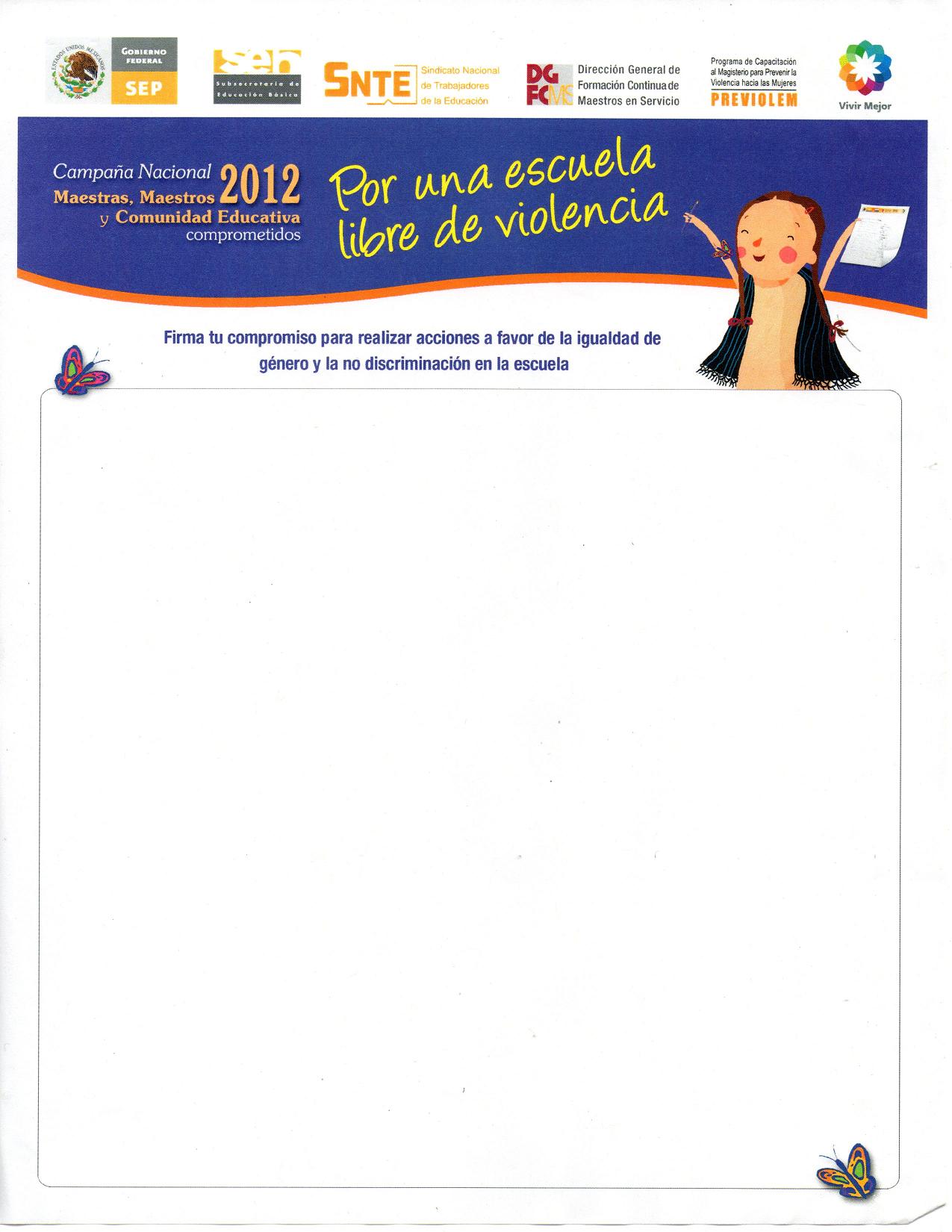 NUMNOMBRELOCALIDADFIRMA